                  Семейные  ценности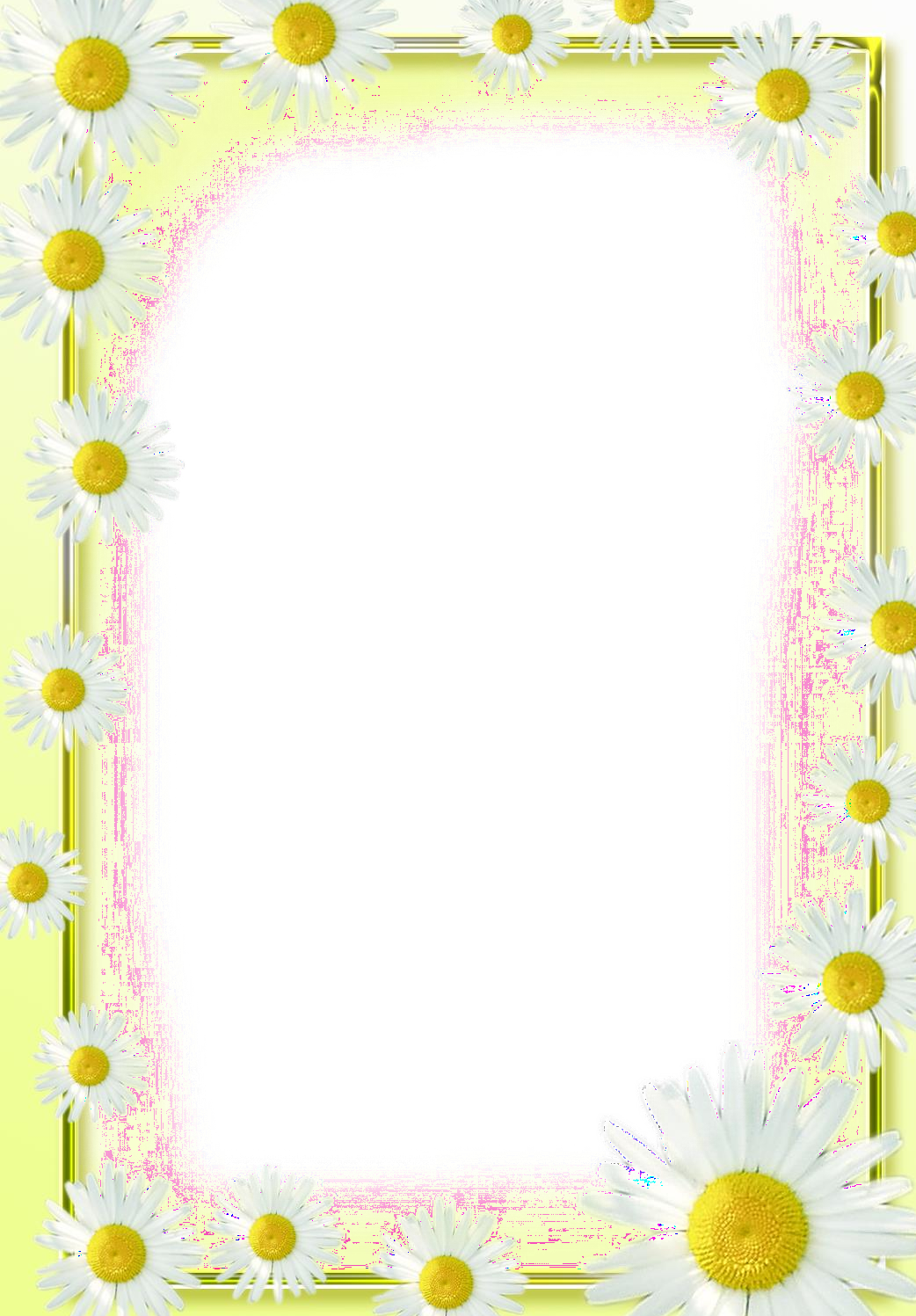 дома в школу, на работу и другие общественные места, где человек сталкивается с людьми.Честность образует глубокую связь между членами семьи. Поощряйте честность, практикуя понимание, уважение любых поступков, которые совершают ваши близкие.Необходимо научиться прощать людей, которые обидели вас. Все делают ошибки. Жизнь слишком коротка, чтобы тратить ее на обиды. От обидчика вам стоит получить ответы на все волнующие вас вопросы и сделать выбор — принять, простить, отпустить и идти дальше.Учитесь быть щедрыми на внимание, любовь, время, общение, даже на некоторые ваши материальные владения.	Общение — отдельное искусство. Передача информации, чувств — важный элемент становления семейных отношений. Когда люди чувствуют, что легко и открыто могут выражать свои мечты, надежды, страхи, успехи, неудачи, то это способствует только укреплению брачных уз. Отсутствие общения приводит к тому, что малые вопросы перерастают в более крупные, которые заканчиваются ссорами, избеганием, разводом.Ответственность. Все мы хотим казаться для других ответственными людьми. Некоторые из нас более ответственные, другие - менее ответственные.Традиции - это то, что делает семью уникальной, они сплачивают всех членов семьи.Будьте примером для подражания. Взрослые выступают примером для своих детей. Они передают им свои навыки решения проблем, совместной работы, общения и др.Оцените свой вклад в развитие и укрепления ваших семейных уз. Хотя семейные отношения основаны на сильных кровных связях, все же в большой семье с течением времени чувства близости ослабевают, поэтому необходимо дополнительно прилагать усилия и уделять время для сохранения крепких семейных уз. Время от времени вы должны напоминать себе о важности семьи в вашей жизни.Проблемы, возникающие в семьеУчитесь жертвовать своим личным временем ради своих близких.Фраза «Я люблю тебя» имеет огромную ценность. Каждый раз, когда вы ее говорите, выражайте важность для вас этих слов. Все мы хотим любви. Говорите о любви словами и поступками, например, готовя большой семейный ужин, организовывая для своих детей прогулку в парк развлечений и т.д. Очень важно родителям учить своих детей, как принимать правильные решения. Здоровые и счастливые семьи несут огромную пользу для всего общества и государства.Традиционные семейные ценности являются основой для того, как дети растут, развиваются, учатся, и в дальнейшем эти ценности передаются от одного поколения к другому.Семья — это первая школа жизни для нового,только что появившегося на свет человечка,это среда, в которой он учится использовать свои способности,чтобы понять внешний мири справится с его непредсказуемыми подарками.Всё, что вы узнали из вашей семьи,становится вашей системой ценностей,на основе  которых формируются ваши действия.Счастливая, радостная семейная жизнь - не случайность,а великое достижение, основанное на труде и выборе.